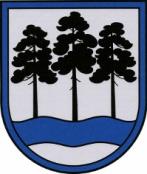 OGRES  NOVADA  PAŠVALDĪBAReģ.Nr.90000024455, Brīvības iela 33, Ogre, Ogres nov., LV-5001tālrunis 65071160, e-pasts: ogredome@ogresnovads.lv, www.ogresnovads.lv PAŠVALDĪBAS DOMES SĒDES PROTOKOLA IZRAKSTS45.Par darba tiesisko attiecību izbeigšanu ar Edgara Kauliņa Lielvārdes vidusskolas direktori Ogres novada pašvaldībā (turpmāk – Pašvaldība) 2024. gada 9. aprīlī saņemts Edgara Kauliņa Lielvārdes vidusskolas direktores Kristīnes Baltas 2024. gada 9. aprīļa iesniegums (reģistrēts Pašvaldībā ar Nr. 2-4.5/402) par atbrīvošanu no Edgara Kauliņa Lielvārdes vidusskolas direktores amata pienākumiem.Saskaņā ar Pašvaldību likuma 10. panta pirmās daļas 10. punktu tikai dome var atbrīvot no amata pašvaldības iestāžu vadītājus. Pamatojoties uz Pašvaldību likuma 10. panta pirmās daļas 10. punktu, Izglītības likuma 17. panta trešās daļas 2. punktu un Darba likuma 100. panta pirmo daļu,balsojot: ar 21 balsi "Par" (Andris Krauja, Artūrs Mangulis, Atvars Lakstīgala, Dace Kļaviņa, Dace Māliņa, Dace Veiliņa, Daiga Brante, Dzirkstīte Žindiga, Egils Helmanis, Gints Sīviņš, Indulis Trapiņš, Jānis Iklāvs, Jānis Kaijaks, Jānis Siliņš, Kaspars Bramanis, Pāvels Kotāns, Raivis Ūzuls, Rūdolfs Kudļa, Santa Ločmele, Toms Āboltiņš, Valentīns Špēlis), "Pret" – nav, "Atturas" – nav, "Nepiedalās" – nav, Ogres novada pašvaldības dome  NOLEMJ: 2024. gada 28. jūnijā (pēdējā darba diena) izbeigt darba tiesiskās attiecības ar Edgara Kauliņa Lielvārdes vidusskolas direktori Kristīni Baltu.Kontroli par lēmuma izpildi uzdot Ogres novada pašvaldības domes priekšsēdētāja vietniekam.(Sēdes vadītāja,domes priekšsēdētāja E.Helmaņa paraksts)Ogrē, Brīvības ielā 33Nr.62024. gada 25. aprīlī